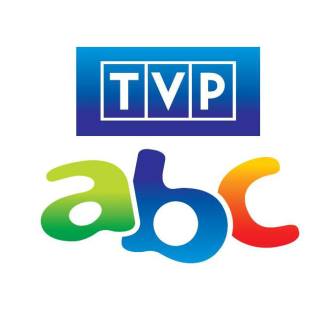 W tym roku TVP ABC obchodzi piąte urodziny. Z tej okazji na antenie zagoszczą nowe produkcje. W wiosennej ramówce najmłodsi widzowie będą mogli obejrzeć m.in. doskonały cykl „Nieziemscy”, który w zabawny sposób wprowadza i wyjaśnia  zagadnienia z różnych dziedzin oraz przygody odważnego małego chłopca i jego wielkiego wiernego psa we francuskiej animacji „Bella i Sebastian”. TVP ABC przeniesie widzów także do wioski, której mieszkańcami są pociągi. Z okazji 5. Urodzin TVP ABC została wydana także płyta „TVP ABC – Przeboje na 5!”, zawierająca takie hity, jak: „Kolorowe kredki”, „Mydło lubi zabawę”, „Zabiorę brata”, „Kropelka złotych marzeń, „Rodzina Treflików”, „Piosenka z ogonkiem”, „Na wyspach Bergamutach”. ZWIERZAKI CZYTAKIPremierowe odcinki w niedziele o godz. 15:10Edukacyjny program dla najmłodszych widzów TVP ABC. Tytułowe zwierzaki to Rysia – ruda kotka i Szymek – szop pracz. Mieszkają razem z Michałem, który ma z nimi nie lada kłopoty, bowiem są niesforne i bardzo pomysłowe. Ich szalone koncepcje i wesołe usposobienie sprawiają, że nikt nie będzie się nudził. Nadchodzi jednak taki moment, kiedy w mieszkaniu zapada cisza… To czas, kiedy Michał czyta swoim zwierzakom książki. Cykl ma na celu zachęcić dzieci do samodzielnego czytania, a dorosłych do tego, by czytali swoim dzieciom.ZACZAROWANY ŚWIAT TEATRUPremierowe odcinki w soboty o godz. 13:55Czy w teatrze może działać wielka stolarnia albo zakład ślusarski? Jak na scenie pojawia się prawdziwy koń? Kto wprawia w ruch wielką scenę? Kto podnosi kurtynę? Gdzie w czasie spektaklu kryje się orkiestra? Ile par butów zużywają tancerze? Na wszystkie te pytania udzielają odpowiedzi bohaterowie programu, a przewodnikiem po teatrze jest dziesięcioletnia Amelia Woitiul i jej ukochana lalka – Mimi. W ośmioodcinkowej serii dzieci poznają fascynujące zawody i miejsca, które skrywa Teatr Wielki Opera Narodowa. Poznają wiele ciekawostek, które zaskoczą, poznają miejsca, do których widzowie teatru nie zaglądają i historie pracowników, dla których teatr stał się drugim domem. Każdy odcinek to inny bohater, interesujące miejsce i zupełnie nowa, zaczarowana historia.SUPEŁKOWE ABCPremierowe odcinki w soboty o godz. 10:00Program edukacyjny dla wszystkich dzieci, a w szczególności dla niesłyszących i słabo słyszących. Jest w nim: animowany komiks, dzięki któremu dzieci poznają otaczający świat, nauka liter, zabawy słowami, proste, a także pouczające eksperymenty naukowe, czy zabawa plastyczna i kukiełkowy teatrzyk, w którym Supełek przedstawia różne baśnie. Program uczy pojęć i zwrotów niezbędnych, by porozumieć się z koleżankami i kolegami żyjącymi w świecie ciszy. „Supełkowe ABC” prowadzi Mariola Kozłowska-Nowak – tłumaczka Polskiego Języka Migowego, a na zakończenie każdego wydania Rady i Porady, czyli informacje dla rodziców. Joanna Łazowska-Szczecińska – surdopedagog wyjaśnia wiele ważnych kwestii związanych z funkcjonowaniem dziecka niesłyszącego w rodzinie i w społeczeństwie.MODA NA RODZINĘPremierowe odcinki w środy o godz. 22.05 Wychowywać, ale jak? Co i jak mówić, by dzieci nas słuchały i rozumiały? Kiedy być domowym lekarzem, a kiedy korzystać z porady specjalisty? Jak planować wydatki na dziecko i nie wydać fortuny? Na te i inne pytania dajemy odpowiedź  w cotygodniowym, telewizyjnym  poradniku dla rodziców – MODA NA RODZINĘ. Wspieramy, podpowiadamy i radzimy. Nasz cel: mądrzy rodzice i szczęśliwe dzieci. Program prowadzi Ewa Pietrzak –  doświadczona mama i dziennikarka.MARGOLCIA I MIŚ ZAPRASZAJĄ DZIŚ Premierowe odcinki w piątki, o godz. 15:10Wraz z pierwszymi promykami słońca Margolcia i Miś wysyłają wszystkim małym widzom zaproszenie do swojego „świata”, w którym to wiosna zapowiada się wyjątkowo ciekawie. Poza tym, że w jednym z odcinków przeżyjemy prawdziwy misiowy zawrót głowy – Margolcię i Misia odwiedzą aż 3 pluszowe misiaki – w innych będziemy robić zdjęcia, bawić się lalkami i klockami. Poznamy nowe litery, cyfry, ale i…uwaga… zupełnie nowe piosenki! Nauczymy się porównywać, stopniować i rymować. Dowiemy się jak tworzy się grupy i zbiory, a także jak powstaje rytm. Wytłumaczymy czym różnią się od siebie figury geometryczne. Spokojna głowa, dzięki Margolci i Misiowi każdy maluch będzie wiedział, że kwadrat swoim kształtem absolutnie nie przypomina koła! NIEZIEMSCY – NOWOŚĆ!Premierowe odcinki w soboty o godz. 15:10Po zderzeniu z asteroidą i tym samym uszkodzeniu statku, przybysze z kosmosu muszą awaryjnie lądować na nieznanej im planecie – Ziemi. W każdym odcinku Amanda, Sofia, Igor, Timor wraz z Mamą poznają odpowiedzi na nurtujące ich „ziemskie” pytania, np.: po co ptakom pióra, czy dlaczego krew jest czerwona? W zdobywaniu wiedzy pomaga im graficzny hologram - wszystkowiedzące IQ, a czas spędzony na uszkodzonym statku umila niesforny ZOZO (zwierzątko - muppet).CZYTANIE PRZED SPANIEMPremierowe odcinki w soboty o godz. 19:55Wyjątkowy cykl, w którym znani aktorzy czytają dzieciom „na dobranoc” najznakomitsze pozycje z literatury dziecięcej - zarówno te nowe, jak i klasyczne książki, a także polskie legendy oraz opowiadania historyczne przeznaczone dla najmłodszych słuchaczy. To seria pełna ciepła, przeznaczona dla dzieci, ale mająca również na celu uświadomienie wszystkim rodzicom, jak ważne jest czytanie ich pociechom przed snem. BELLA I SEBASTIAN, FRA 2017, 52 odc. x 11 min Premiera polska Codziennie od 1 marca o godz. 19:45, powtórki na drugi dzień o 8:40 i 13:20Przygody odważnego i ciekawego świata małego Sebastiana i jego wielkiego, wiernego psa Belli, którzy razem z dziadkiem i jego córką mieszkają w górskiej chacie w wysokich Alpach. Sebastian jest sierotą i jako niemowlę został znaleziony w górach i przygarnięty przez dziadka. Bella natomiast, także samotna i porzucona, zostaje przygarnięta (za zgodą dziadka) przez chłopca. Początkowo pies jest bardzo nieufny, jednak szybko zaprzyjaźnia się z Sebastianem. Para staje się nierozłączna. Razem przemierzają góry, unikając niebezpieczeństw i cwanego kłusownika, który za wszelką cenę chce zdobyć futro Belli.  Bywają też w wiosce, gdzie Bella z powodu swoich rozmiarów, budzi popłoch wśród mieszkańców. Oboje są chętni na nowe wyzwania i oboje zainteresowani nowymi odkryciami, nawet jeśli niosą one ze sobą lekkie ryzyko. Na pewno nie liczą się z nim, kiedy ruszają innym z pomocą. Siła ich przyjaźni może "przenosić góry"!Robot Trains, KOR (2017-2019), 84 x 15 min Premiera polska Codziennie od 1 marca o godz. 17:30, powtórki na drugi dzień o 6:15 i 10:45Zapraszamy do wioski, której mieszkańcami są… pociągi. Wśród nich kilka naprawdę wyjątkowych, ulegających w razie potrzeby transformacji w pociągi-roboty. Seria o przygodach pięciorga najodważniejszych mieszkańcach wioski: Kay, Alf, Wiktor, Kaczor i Selly, którzy próbują chronić ją przed siłami zła.Pamiętnik Florki, Polska 2014-2018, 52 x 11 min Od 22 kwietnia odcinki powtórkowe, Od 31 maja 13 odcinków premierowych Serial z perspektywy kilkuletniego dziecka, w którym główna bohaterka, mała ryjówka Florka pilnie obserwuje rzeczywistość. Florka nie do końca wierzy objaśnieniom dorosłych, więc sprawdza wszystko sama i oczywiście dochodzi do własnych wniosków, które nie zawsze są słuszne, jednak zawsze bardzo odkrywcze. Jak każdy maluch dziwi się najprostszym rzeczom, jednocześnie ucząc się je rozumieć i nazywać. Podobnie z emocjami. Ważną rolę pełni dom rodzinny – ostoja bezpieczeństwa i spokoju, chociaż rodzice Florki nie zawsze wykazują odpowiednie zainteresowanie problemami córki, a czasem wręcz ich nie rozumieją. Jedna rzecz jednak jest nienaruszalna – Florka czuje się kochana, co daje jej siłę i wiarę w siebie, a także ośmiela do zadawania pytań.Inazuma Eleven, Japonia 2010 1970, 127 odc. x 25 min  Codziennie o  20.50 kontynuacja z ramówki zimowej, a od 20 kwietnia premierowe w Polsce odcinki (od odc. 79 do 127).  Mark Evans jest kapitanem zaniedbanego klubu piłkarskiego Gimnazjum Raimona, któremu grozi rozwiązanie. Mark postanawia wziąć sprawy w swoje ręce i uratować klub, ale potrzebuje czegoś więcej, niż tylko szczęścia. A trudności nie brakuje. Czy mu się uda?Wissper, Wielka Brytania, Irlandia, Niemcy, Indie 2015 Codziennie od 1 marca o godz. 17:45 (powtórki na drugi dzień o 6.30 i 11.15)Wissper jest małą dziewczynka z niezwykłym darem: rozumie mowę zwierząt. Potrafi także przenieść się w dowolne miejsce na ziemi, gdzie jakieś zwierzę potrzebuje pomocy. Podróżuje po pustyniach, lądach skutych lodem, po świecie mórz i oceanów, po bujnych lasach... Jest wszędzie tam, gdzie potrzebują jej zwierzęta. W każdym odcinku rozwiązuje problem jednego z nich.BILLY – KOT (Billy the Cat), Wielka Brytania/Francja 2001, 52 odc. x 25 min  Codziennie od 1 marca o godz. 16:30 Podczas letnich wakacji Billy włóczy się po ulicach nieco znudzony. Jedyną rozrywkę odnajduje w dokuczaniu miejscowym kotom. Pewnego razu spotyka dziwnego mężczyznę, który... zmienia go w kota. Niech teraz sam doświadczy, jak to jest kiedy dokuczają Ci nieznośne dzieciaki.Pszczółka Maja (Maya the Bee), Niemcy 2013, 130 x 12 min  Codziennie od 20 kwietnia o godz. 19.30 (powtórki na drugi dzień o godz. 8:25 i 13:05)Wracamy do przygód znanej wszystkim doskonale pszczółki Mai i jej przyjaciół. Tym razem w nowej produkcji, wykorzystującej w animacji najnowsze techniki komputerowe. Zaczynamy od odcinków z 2013 roku, by potem przejść do najnowszych z 2016/17 roku. Yakari, Francja 2016, 52 odc. x 13 min Codziennie od 20 kwietnia o godz. 15:45Yakari jest Indianinem, małym chłopcem z plemienia Siuksów, który razem ze swoimi przyjaciółmi każdego dnia przeżywa wspaniałe przygody pośród dzikiej natury, w jakiej przyszło mu się wychowywać. Z pomocą niezwykłego Totemu, Wielkiego Orła, udaje mu się uniknąć kłopotów. Totem daje mu też moc rozmowy z dzikimi zwierzętami.Nawet nie wiesz jak bardzo cię kocham (Guess How Much I Love You), Australia, Singapur, USA 2012, 78 odc. x 11 min)  Kontynuacja z ramówki zimowej, codziennie o godz. 19:30 (powtórki na drugi dzień o godz. 8:25 i 19:30)Czasami, kiedy kocha się kogoś bardzo mocno, szuka się odpowiednich słów, żeby to wyrazić. Jednak bardzo często, jak przekonują się bohaterowie tego serialu – sympatyczna zajęcza rodzinka, nie jest to wcale takie łatwe i staje się prawdziwym wyzwaniem.Smerfy (Belgia 1982-88, 256 x 24 min)Codziennie od 1 marca o godz. 19:00 (powtórki na drugi dzień o godz. 7:40 i 12:25)Doskonała zabawa dla całej rodziny. Zabawne perypetie niebieskich stworzonek, żyjących w domkach z grzybków. Papę Smerfa i jego wesołą gromadkę zobaczymy w rozlicznych przygodach, a czasem nawet pazurach Gargamela. Popisowe numery Zgrywusa, złote myśli Ważniaka, zachcianki Łasucha oraz Laluś, Osiłek, Harmoniusz i blond Smerfetka, w której podkochiwał się każdy Smerf. Takich bajek się nie zapomina… Reżyseria: Peyo